ALLEGATO 1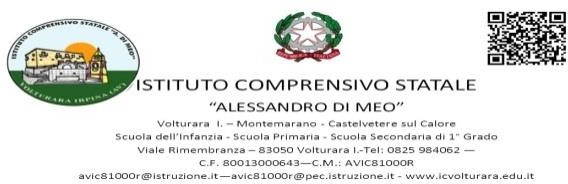 Dichiarazione ore aggiuntive attività funzionali all’insegnamento FIS A.S. 2020/21Il/la sottoscritto/a   	 sede 	 docente a T.I. / T.D. in servizio nellaDichiara	di	avere	effettuato	le	ore	aggiuntive	sotto	elencate	per	attività	funzionaliall’insegnamento:Animatore digitale	    n. ore  	Collaboratore DS	    n. ore  	Commissione autovalutazione	     n. ore  	Commissione continuità	    n. ore  	Commissione correzione Invalsi primaria	    n. ore  	Commissione NIV infanzia	    n. ore  	Commissione studio e ricerca	    n. ore  	Commissione verifica acquisti	    n. ore  	Coordinatore classe primaria	    n. ore  	Coordinatore didattica	    n. ore  	Coordinatore intersezione d’istituto	    n. ore  	Coordinatore dipartimento	    n. ore  	Coordinatore e segretario consiglio di classe	    n. ore  	Documentarista	   n. ore  	Gruppo sicurezza (primo soccorso - antincendio)	    n. ore  	Presidente e segretario consiglio interclasse/intersezione	   n. ore  	Referente bullismo	   n. ore  	Referente Covid titolare/sostituto	   n. ore  	Referente educazione civica	   n. ore  	Referente Invalsi	   n. ore  	Referente RAV infanzia	   n. ore  	Referente unico di plesso	  n. ore  	Responsabile attività sportiva e palestra	  n. ore 	Responsabile biblioteca	  n. ore 	Responsabile giornale scolastico	 n. ore 	Responsabile laboratorio informatica	 n. ore 	Responsabile plesso	n. ore 	Responsabile sicurezza	n. ore 	Sportello di ascolto                                                                   n. ore 	Team innovazione digitale                                                         n. ore 	Tutor                                                                                            n. ore  	Data	Firma1